Карта границ населенного пунктах.Кононов Литвиновского сельского поселенияУсловные обозначения: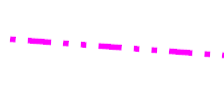 - планируемая граница населенного пункта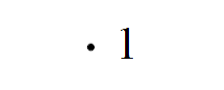 - номера основных поворотных точек планируемой границы населенного пунктаУсловные обозначения:- планируемая граница населенного пункта- номера основных поворотных точек планируемой границы населенного пункта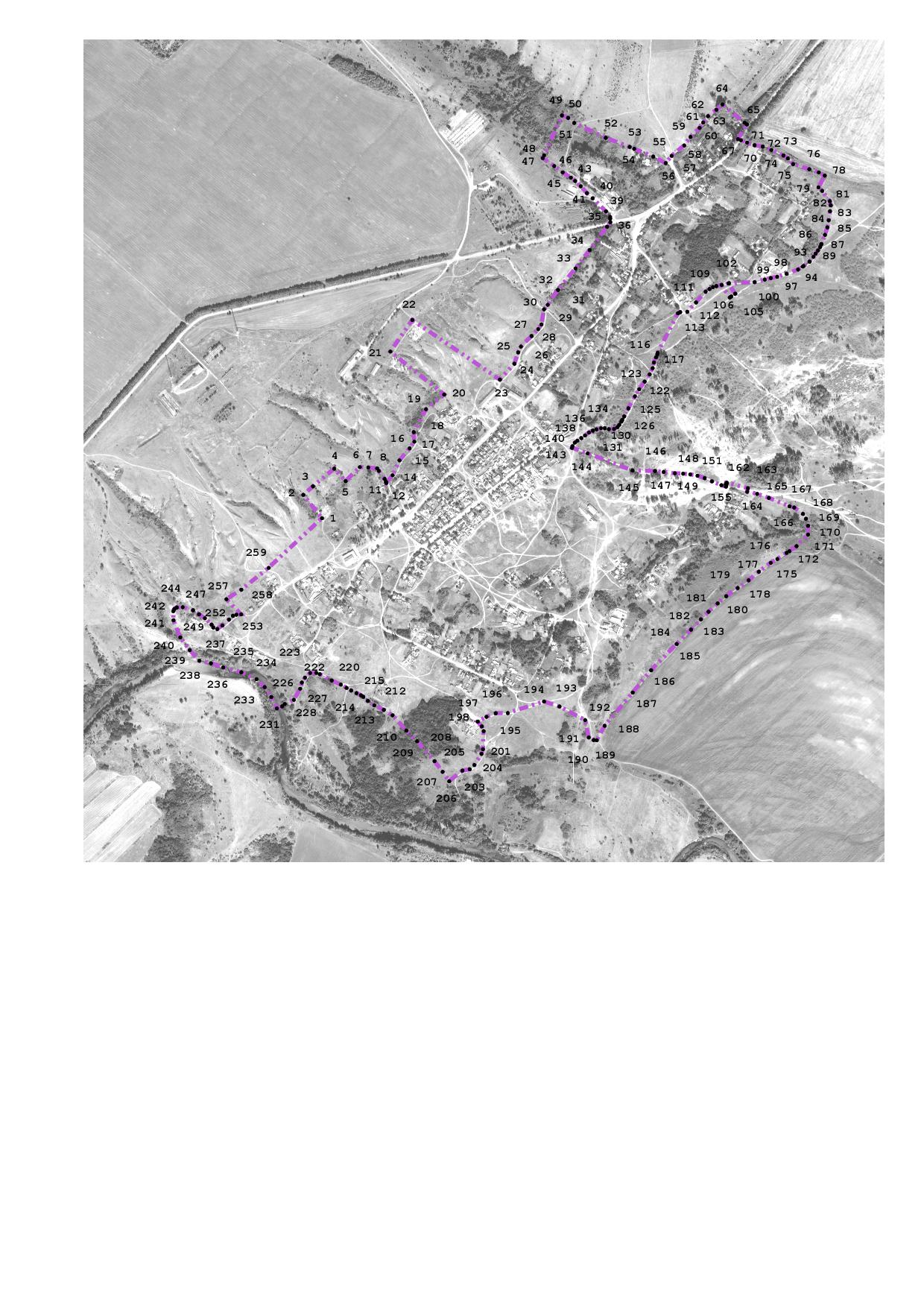 Каталог координатповоротных точек границы  х. КононовЛитвиновского сельского поселенияX(м)Y(м)1554082,432295969,592554153,982295911,993554180,312295941,754554234,562296006,855554196,172296041,956554239,532296085,657554238,322296111,598554235,542296138,819554227,72296143,8210554202,952296161,8511554194,72296165,6212554190,91229616713554190,962296167,0814554214,352296186,1215554260,172296207,6916554297,232296238,6817554317,692296253,0818554346,772296251,3119554417,142296289,0920554462,422296344,7221554594,452296179,6322554691,372296246,9123554508,322296516,2724554557,212296560,925554591,842296571,8926554609,582296580,4327554642,152296613,2228554663,652296633,6429554677,592296643,7130554724,242296651,8131554738,162296663,0732554783,732296694,7633554849,82296748,5934554906,352296791,8335554978,122296845,336554991,842296855,5137555002,942296854,8938555008,042296854,6139555025,442296841,7140555065,332296801,141555081,542296783,5142555102,242296764,6143555118,742296747,2144555128,942296734,3145555145,12296709,0946555164,252296682,947555188,842296647,948555197,72296651,9649555320,042296706,7150555312,542296725,6151555296,942296744,5152555251,172296841,1253555223,22296914,954555217,42296928,6255555193,442296987,2156555173,72297025,4957555195,752297043,7858555227,82297082,44595552542297101,5760555281,852297129,4261555298,12297140,6562555317,62297155,6563555337,482297181,2864555353,92297200,3865555297,42297268,2966555292,442297275,2167555247,442297247,6168555243,782297256,9969555236,642297275,5170555228,542297298,6171555224,342297323,8172555213,842297350,2173555197,042297387,1174555188,042297400,9175555170,642297417,1176555154,742297466,6177555145,142297496,0178555135,242297514,3179555099,132297494,980555088,152297506,4181555056,52297529,9582555044,042297532,4183555025,952297530,3784554997,92297526,3785554975,942297522,1186554953,142297514,9187554925,252297503,8388554924,022297503,389554915,952297499,8290554904,952297493,3191554895,52297486,0692554885,52297479,5593554870,72297467,5294554857,242297449,2195554855,52297446,4296554846,652297432,2197554833,242297396,8198554824,12297368,0999554820,042297348,21100554815,742297329,81101554807,52297298,47102554804,132297220,24103554803,72297218,27104554772,122297238,93105554763,652297227,18106554760,52297222,63107554799,142297197,34108554795,622297181,14109554792,382297170,91110554786,452297160,13111554778,542297148,27112554745,32297118,8113554716,622297091,86114554715,722297070,07115554711,92297063,33116554590,52297000,97117554586,352296999,47118554576,852296995,71119554561,052296989,45120554543,32296985,19121554524,552296976,21122554502,252296960,94123554478,72296944,41245544572296930,9125554420,152296910,86126554395,12296898,08127554384,682296892,26128554379,22296889,21129554369,452296882,94130554362,152296877,43131554356,652296866,91132554356,152296850,87133554359,152296838,34134554359,152296826,56135554355,42296812,79136554351,42296801,77137554345,62296789,49138554336,62296777,46139554328,352296766,19140554320,552296753,92141554314,552296745,9142554304,052296739,14143554298,82296737,8144554281,442296785,91145554228,942296923,61146554227,442296992,31147554224,22297018,96148554220,542297053,81149554219,252297079,24150554217,152297101,27151554213,042297123,11152554205,542297145,31153554195,642297167,81154554183,852297196,69155554179,52297210,52156554180,632297210,95157554185,532297211,52158554185,912297210,28159554190,022297211,55160554189,552297213,08161554191,082297213,55162554174,412297277,88163554163,882297275,91164554157,252297306,45165554144,642297342,41166554118,842297406,01167554115,242297420,41168554095,442297447,41169554080,782297456,3170554058,992297463,04171554032,262297463,04172553996,332297427,55173553981,022297405,72174553975,952297396,84175553956,92297368,65176553945,352297348,1177553918,12297311,95178553891,552297280,511795538682297246,73180553842,72297211,77181553820,652297185,22182553795,052297156,96183553771,442297133,64184553740,12297103,451855536962297059,37186553615,32296980,71187553546,82296924,21188553444,552296838,04189553400,22296813,48190553400,72296804,71191553408,452296789,19192553462,162296777,94193553503,462296699,45194553518,92296651,44195553483,512296540,33196553483,062296503,49197553472,152296474,6198553457,332296448,09199553442,732296460,45200553428,132296466,06201553372,872296464202553358,372296459,5203553323,882296437,57204553311,022296423,14205553306,982296400,9206553273,962296360,47207553303,162296340,03208553336,172296315,32209553397,042296261,64210553429,852296228,67211553476,842296186,21212553493,642296159,21213553507,452296130214553521,12296110,31215553533,442296096,61216553538,352296088,81217553544,72296075,48218553552,92296059,13219553560,842296044,81220553571,172296027,38221553583,962295999,32222553603,162295962,41223553607,12295951,82224553606,932295933,03225553592,562295917,03226553577,612295907,6227553558,342295902,18228553524,452295883,06229553511,412295854,9230553504,152295846,8231553497,92295830,6232553533,052295813,65233553563,352295793,05234553587,62295768,21235553608,82295721,56236553623,952295665,83237553636,72295628,28238553644,552295592,54239553677,122295562,97240553716,12295534,01241553768,72295513,17242553796,752295512,42243553803,82295516,17244553808,192295523,21245553809,032295541,46246553799,772295573,18247553787,132295591,43248553775,212295609,61249553755,672295629,82250553746,232295635,89251553741,742295647,57252553752,522295663,29253553770,942295683,51254553782,42295695,63255553785,992295706,42256553786,892295720,79257553833,612295675,87258553862,892295721,44259553929,92295805,421554082,432295969,59